Pla de treball Xarxa Jovent				Comunalitat de SantsIntroduccióEl col·lectiu d'adolescents i joves és un grup amb característiques diverses, però també amb situacions comunes que els travessen en el seu dia a dia: precarietat laboral, dificultat d'accés a l'habitatge, mancança d'espais i equipaments dirigits a les seves necessitats i interessos i barreres per iniciar un projecte de vida autònom. Aquesta situació ha estat agreujada inicialment per la pandèmia, i actualment per la inflació, sent la salut mental de les persones joves un dels reptes principals a acompanyar. No obstant això, sovint és un repte per les entitats i institucions arribar a la població jove, i per això, des de la Comunalitat Urbana SHB volem reivindicar aquells espais, organitzacions i projectes que les mateixes persones joves han creat, desenvolupat i liderat per a la transformació social i la millora de les seves condicions, per i per a elles.ObjectiusEn aquest sentit, des de la Xarxa de Jovent, en aquesta primera anualitat, es plantegen els següents objectius:Analitzar els projectes, grups, col·lectius, i espais dirigits a o liderats per joves al territoriAnalitzant així en quins espais estan vinculats i participen de manera activaRecollint els seus interessos i necessitats entorn la participació i vinculació al territoriDonant a conèixer els resultatscom a reconeixement de la xarxa existent de joves i la seva participació al territoriperquè serveixi de referent per futures iniciativesafavorint la desestigmació dels jovesFacilitar la relació i enfortir la xarxa entre entitats de i per a joves.a través de la formació i/o divulgació de coneixement compartit.Vincular les joves per a que participin de manera activa del procés d’anàlisi i enfortiment de la xarxa, recollint així la seva percepció i opinió real, i detectant així també les barreres i potencialitats del territori des de la seva experiència. AccionsEtapa 1: Pre-Prospecció del territoriEtapa 2: Prospecció conjunta del territori amb joves i anàlisi de les dinàmiques de participacióB.5 Realització de formacions i/o divulgació de coneixement compartit entorn el suport mutu, l’activisme, els béns comuns i l’ESS.Etapa 3: Enfortiment de la xarxa a través d’accions formatives i de divulgació de coneixement compartit. B.2 Dinamització per donar a conèixer projectes d’ajuda mútua, l’autogestió, ESS i cooperativisme, al teixit associatiu i a les empreses.Temporalització	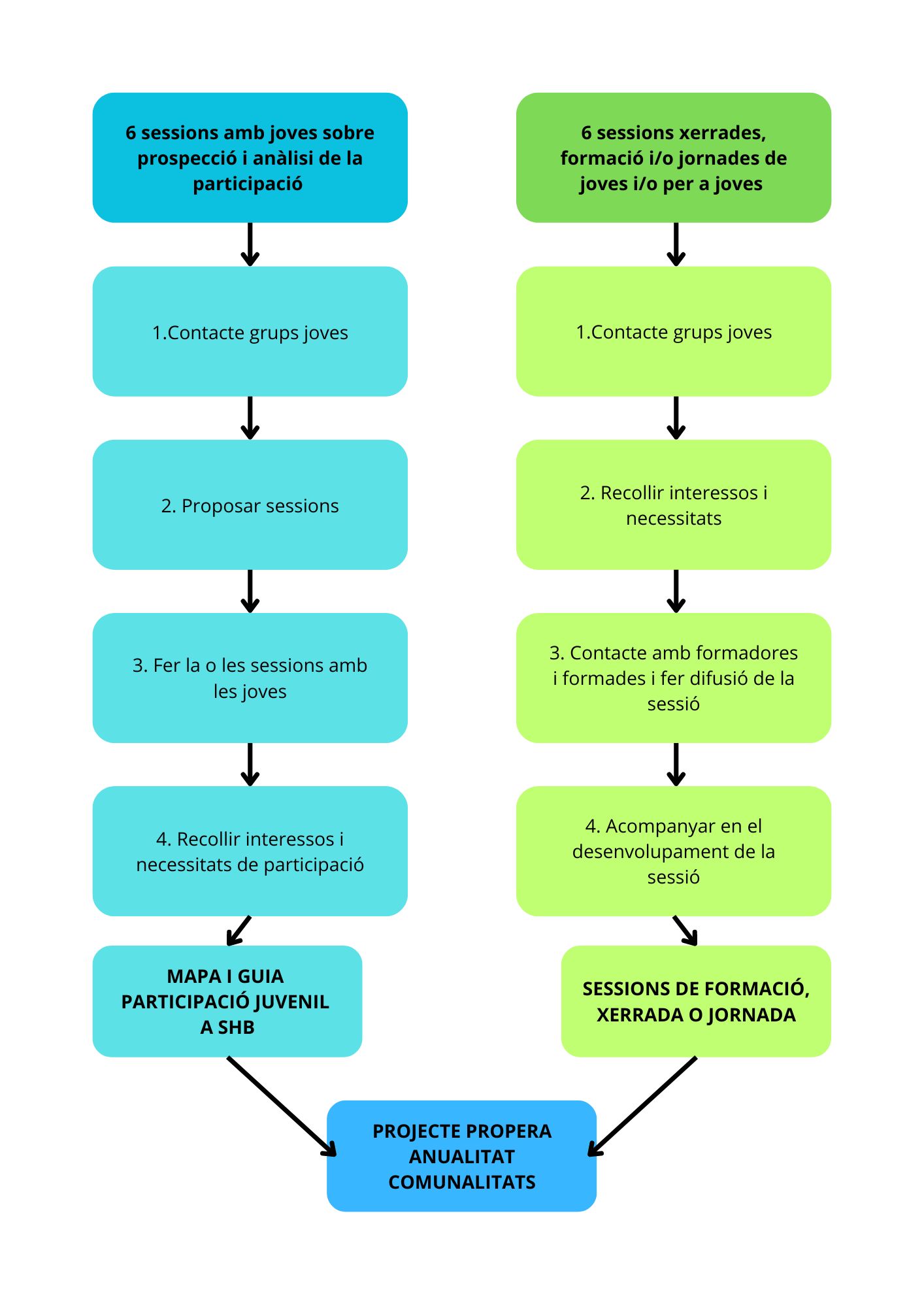 23456789101112123IniciPrimer comité activadorSeguiment comités activadors i treball en xarxaLiderar XARXA JOVENT (reunions)Prospecció i coneixement del teixit associatiuB.2. Dinamització per donar a conèixer projectes d’ajuda mútua, l’autogestió, ESS i cooperativisme, al teixit associatiu i a les empreses.6 accions formativesB.5. Realització de formacions i/o divulgació de coneixement compartit entorn el suport mutu, l’activisme, els béns comuns i l’ESS.de 6 sessions on joves que participen o dinamitzen espais o projectes comparteixen coneixements JustificacióFinalObjectiu 1Analitzar els projectes, grups, col·lectius, i espais dirigits a o liderats per joves al territoriCom?Pre-Prospecció del territoriProspecció conjunta del territori amb joves i anàlisi de les dinàmiques de participacióB.5 Realització de formacions i/o divulgació de coneixement compartit entorn el suport mutu, l’activisme, els béns comuns i l’ESS.Procés:Cerca de referents, entitats de i/o per a jovesPrimer contacteReunió i proposta de projecteSelecció de grups de joves per poder establir grups de debat-reflexió-prospecció.Tenint en compteFranja d’edat comunaPerfils diversos (gènere, ètnia, origen cultural, orientació sexual, nivell socioeconòmic...)Realització dels grups amb les jovesConstrucció del mapa de la xarxa de joves a Sants-Hostafrancs-La Bordeta.Anàlisi de la participació juvenil al territoriAlgunes referents i espais amb qui interlocutar:APC de SantsInforme de l’Estat de l’associacionisme juvenil al districte de Sants-Montjuïc (CJB i CRAJ)Joves de BarcelonaCasal de JovesTaula JoveMapa de recursos per a joves del poblesec: instagram @m_d_psObjectiu 2Facilitar la relació i enfortir la xarxa entre entitats de i per a joves.Com?Enfortiment de la xarxa a través d’accions formatives i de divulgació de coneixement compartit. B.2 Dinamització per donar a conèixer projectes d’ajuda mútua, l’autogestió, ESS i cooperativisme, al teixit associatiu i a les empreses.Procés:Recollir interessos i necessitats de les joves a través de les reunions i grups Establir aliances entre entitats de i/o per a jovesEstablir aliances a través de l’oferta de xerrades / càpsules formatives / espais de debatDe joves per a jovesDel territori per a jovesDels joves per al territoriReferentsUPA: universitats populars autogestionadesEscoletes i casals popularsRàdio NikosiaObjectiu 3Vincular les joves per a que participin de manera activa del procés d’anàlisi i enfortiment de la xarxa, recollint així la seva percepció i opinió real, i detectant així també les barreres i potencialitats del territori des de la seva experiència. Com?Prospecció conjunta del territori amb joves i anàlisi de les dinàmiques de participacióB.2 Dinamització per donar a conèixer projectes d’ajuda mútua, l’autogestió, ESS i cooperativisme, al teixit associatiu i a les empreses.ProcésDurant el desenvolupament dels grups, recollir opinions, anàlisis, interessos, necessitats (pendent de consensuar amb els diferents agents implicats a la Xarxa de Jovent).Creació Xarxa JoveReferentsCircula Cultura, com a referent en dinàmiques de participació infantojuvenilComissió jove de Poble SecComunalitat de Valls